中铁六局集团有限公司物资信息简报(2017-1期 总47期)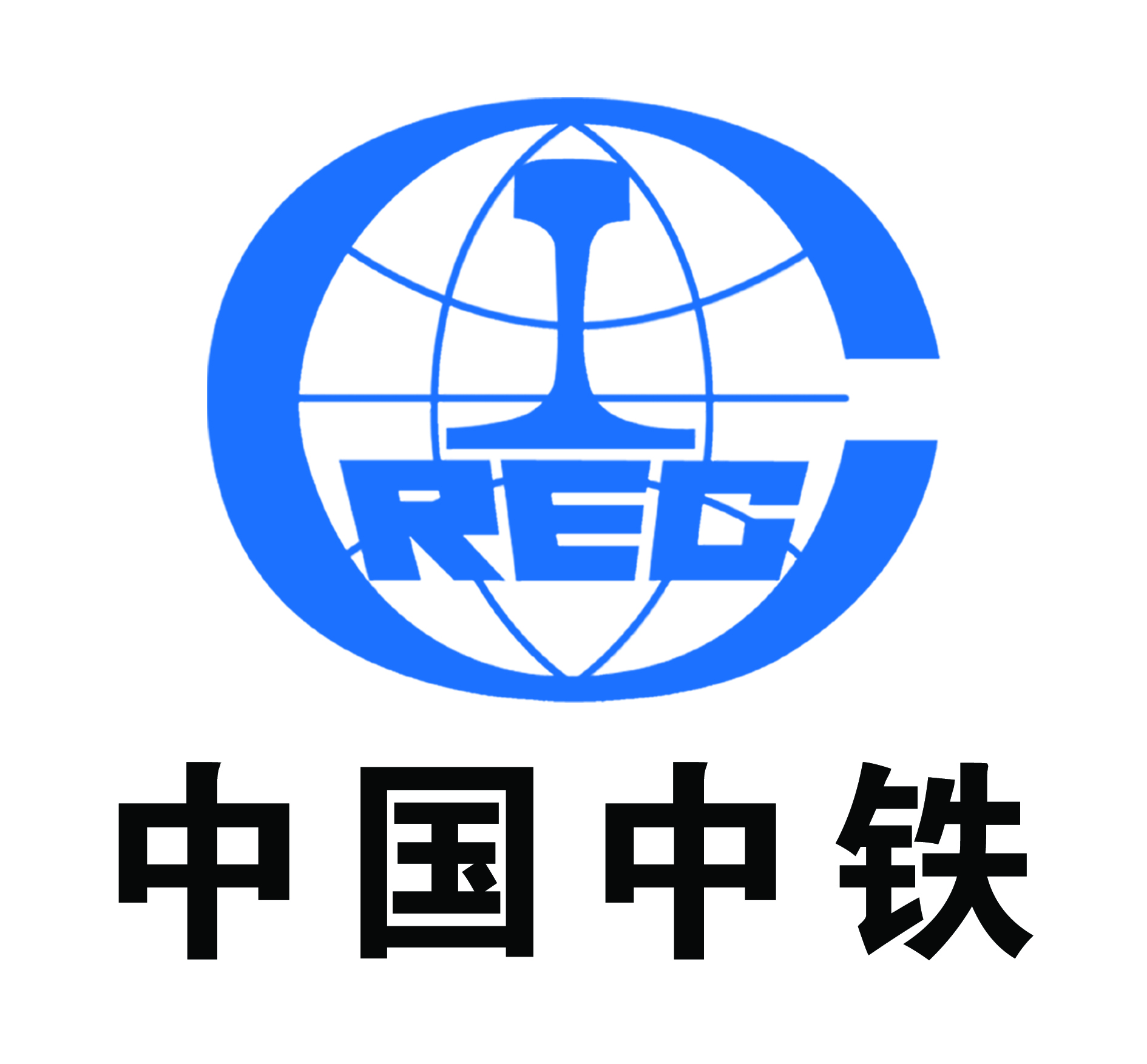 中铁六局集团公司物资管理部二〇一七年二月八日前  言中铁六局集团公司物资管理部和中铁六局集团物资工贸有限公司为加强物资系统的信息交流，物资管理信息简报将继续开办，希望指挥部、子分公司物资人员每月将本单位的物资工作、集采工作、近期计划，各项成绩、重大事件等信息及时报送给我们，欢迎大家涌跃投稿，投稿时间为每月20日前。物资管理信息简报自2009年7月15日创刊后，已发表46期。在此期间，受到了集团公司各位领导和各位同事的关心，受到了各指挥部和子分公司各级物资人员的支持，希望我们的简报能够越办越好，越办越丰富，成为集团公司各位物资人员的喜爱读物和工作伴侣。在新的一年，物资管理部和物贸公司感谢大家长久以来的厚爱与支持，同时也希望大家以后能够更加支持我们、多给我们提出宝贵建议和意见。责任编辑：严永清 李旭东           核稿：武振亚　董占国抄送:集团公司领导，各部门、各子分公司、局指挥部。目    录第一部分 物资集采信息	6一、1月物资集采信息	6二、1月份电商采购额统计	7三、1份挂网招标工作	10第二部分 物资管理信息	12一、集团公司1月物资主要管理工作	12二、集团公司下月物资工作计划	16三、子分公司本月物资主要工作	16四、子分公司下月物资工作计划	25五、指挥部本月主要工作	26六、指挥部下月主要工作	27第三部分 物贸工作动态	28（一）商城全年增效，前景整体向好	28（二）体现采购优势 夺取保供高地	29（三）加强合同管理  提升风险预控能力	31（四）年关将近，物贸公司局外市场喜传捷报	32  物资集采信息  一、1月份物资集采信息各子分公司具体完成情况见下表：二、1月份电商采购额统计各子分公司具体完成情况见下表：三、1月份挂网招标工作1月份，集团公司共挂网招标采购或竞争性谈判采购共26项，对主要物资在鲁班网、中铁六局物资网和中国采购与招标网进行了挂网。 物资管理信息集团公司1月份物资主要管理工作1.对2016年全年数据进行了统计，如下：（1）集采供应统计2016年，年累进行集采供应项目数量294个，年累采购供应总额90.62亿元，其中集采供应额88.63亿元，物资集中采购度97.8%，占股份公司下达年度集采指标74亿元的119.8%，占自定指标80亿元的110.8%,提高1个月完成股份公司年度指标；（2）电商采购统计2016年222个项目部开展电商采购，累计成交金额56936.7万元，占年度电商指标6亿元的94.8%，是2015年电商采购额的251.8%，其中中铁物资商城成交金额53973.13万元，占年度电商指标6亿元的89.9%；占股份公司年度指标2.2亿元的258.8%，提高4个月完成股份公司年度指标。降采金额8500余万元，降采率达到15%以上；（3）招标统计全年挂网招标采购或竞争性谈判采购253次，有效开标216次，中标金额36.55亿元，是2015年中标金额的202%，与平均报价相比，降采金额3.39亿元，降采率8.5%，降采率提高2.3个百分点;其中在鲁班网采购134次，中标额264956.7万元，在集团公司平台采购82次，中标额100578.68万元；2.对中铁六局2016年物资管理工作会上集团公司王新华总会计师和武总的讲话录音进行了文字整理，提炼成讲话稿;3.下发通知7个：（1）《关于从严规范招投标管理的通知》，各三级公司和多数指挥部进行了自查报送，只有石济和石济代建指挥部没有报送；（2）《中国中铁关于开展2017年度第一批次物资类内部产品准入评审的意见》的通知，要求相关公司立即开展资料收集，管理部将按照通知要求，积极配合各单位做好准入评审工作；（3）《关于填报2016年物资数据的通知》按照集团公司2016年工作报告的要求，编制了本通知，要求各单位按照通知要求，填报十五大供应商、十大客户，招标采购统计表、未公开采购统计表，管理部将根据各单位数据进行汇总，形成集团公司数据，并开展集团公司工作年报的编写工作；（4）《关于公布2016年四季度重点工程主要物资供应价格的通知》，对物贸公司供应工程项目的物资结算价格进行了明确；（5）转发了中国中铁《关于发布2017年第1期战略采购供应价格的通知》，要求各单位按此价格与铁工油品进行结算；（6）《关于规范物资价格调整资料管理的通知》要求各三级公司、指挥部对物资价格调整要备齐资料，必须有三级公司的会议纪要，防止项目胡乱调整价格;（7）《关于对北京仁和利丰建筑工程设备租赁有限公司注册物资超范围的通知》，对涉案的北京公司进行了点名批评，取消了该供方的合格供方资格，要求各单位加强供方管理，防止类似事情的发生;4.收集各自分公司上报的低效无效资产统计数据；5.对各子分公司、指挥部、代局指进行了四季度考核评分；6.编写了集团公司肖总2017年一季度生产会讲话物资部分；7.梳理事业部提供的供应协议，对已梳理完成的物贸采购合同加盖合同编号章；8.编写了关于规范物资价格调整资料管理的通知并下发；9.收集了各三级公司和多数指挥部报送的招投标管理自查报告并审核;10.收集了各单位报送的2016年集团公司工作报告中物资数据进行了收集、审核。并完成集团公司工作年报的编写工作;11.完成集团公司第七批合格供方文件的编写并下发；12. 完成开展施工劳务分包合同有关物资供应扣款管理推进方案;13.收集、汇总了2016年4季度和年度报表;14.与北京、路桥、建安、天津、石家庄公司联系回款事宜;15.协助集团公司成本合同部在中铁六局采购网开辟劳务招标管理模块，开展劳务招标挂网公开采购;16.编写混凝土及原材料专项消耗分析的推进方案;二、集团公司下月物资工作计划     1.编写集团公司招投标报告，经领导审核后报送股份公司；2.开展供方年审，各单位于3月初报送年度合格供方名册；3.转发股份公司第七批限制供方名册；三、子分公司本月物资主要工作（一）北京公司1. 根据公司日常管理工作要求,完成成本信息系统录入审批管理工作,配合各单位完成结算付款管理工作。2. 根据集团公司物资管理要求,持续推进物资合格供方注册上报工作，积极推进中铁六局物贸商城采购管理。3．组织召开2016年4季度物资例会工作,布置2017年改革工作重点。4．完成对公司所属各单位2016年4季度及年度物资管理考核评分工作。5．根据集团公司物资管理部要求，参加2016年物资部长工作总结会议。6．配合完成集团公司物贸分公司服务满意度调查管理工作。7. 完成项目管理实验室相关资料整理报送工作。8．陪同局物贸公司到业主处协调星火车站钢材供应工作。9. 协助租赁中心清理黄村料库储存的周转材料。10. 根据集团公司物资管理要求，完成2016年低效无效资产处理情况调查及资料报送工作。12. 完成2016年度各项数据统计管理报送工作。13. 参与第一项目部东星桥、金钟路等5处顶管工程的超额利润兑现审计工作。14. 完成局物资部安排的全公司2016年新签合同额统计。15．参加公司组织的地下直径线项目交接管理工作。16．参加经营成本部组织的第22项目部邯郸机场路工程劳务队物资成本核实。17．参加公司组织的2017年培训计划审核会议，确认物资培训计划。18．根据局物资管理部要求，完成2016年度限制交易供应商名单确认及报送工作。19．实施九江长江大桥加固改造工程防腐漆、碳纤维布、植筋胶、钢构件的市场调查、标书编制、挂网公告、售标管理工作;实施京沈客专星火站工程混凝土搅拌站市场调查工作及挂网招标工作; 实施京张铁路京通改线 、联络线道碴竞争性谈判废标,重新发布竞争性谈判公告管理工作; 北京地铁6号线工程衬砌台车(2台)开标评审; 签订代建京张铁路站前工程(GC2-01包)钢材合同; 编制京新混凝土原材招标文件，实施京新高速工程钢材、锚具、钢绞线、水泥、矿粉、粉煤灰、外加剂、砂子、碎石、塑料波纹管、球绞等物资的采购招标挂网售标管理工作；完成京张铁路工程道砟公开比价工作；完成京张铁路工程沙石的第4次价格谈判。   （二）太原公司1、参加2016年度集团公司物资管理工作会。2、举办2016年4季度鲁班电子商务系统培训班；同时组织物资系统进行安全质量隐患排查治理系统培训。3、根据集团公司要求，收集统计2016年度低效无效资产处理情况。4、督导太古项目部对公司审计提出问题进行整改。5、督导各单位做好“两金压降”工作。6、对青岛项目部剩余物资、西南环项目部废旧周转材料进行处置。7、完善中国中铁电子商务平台电子招标手续。8、参加公司2016年4季度经济活动分析会，并汇报物贸分公司2016年4季度经济活动分析情况，收集、审核各单位2016年4季度物资成本分析报告。9、编制集团公司企业管理现代化创新成果相关资料。10、协同工程部、华诚公司共同解决阳安项目部制梁存在问题。11、参加公司举办的第三十七届QC成果发布会。12、组织公司符合条件人员在中国中铁采购电子商务平台进行一级采购专家注册。13、参加2017年度公司各项目施工生产分析会。14、对霞凝项目部地材、钢材、道碴、混凝土进行招标。（三）呼和公司1、转发集团公司《中铁六局集团物资周刊（2016.12.29）》。整理汇总各项目部报送的《2016年前十五大供应商统计表》及《2016年未公开采购统计表》。编制报送《呼和公司2016年度工作报告报表》。2、下发《2016年新签合同额统计表》，通知各项目按照表格填写要求整理汇总相关数据；下发《周转料信息统计表》，要求各项目部梳理核对现场周转材料种类、数量、规格型号、状态、价值等详细信息，注意与2016年底周转料盘点表的数据闭合一致；下发《中国中铁关于开展采购专家网上注册和审核推荐工作的通知》，要求各位申请采购专家的人员，按照通知要求及专家注册指南中相应流程登陆中国中铁鲁班电子商务网 （www.crecgec.com）进行相关证件上传及注册工作。下发《中国中铁关于收集2016年度供应商不良行为信息的通知》。要求各单位收集上报2016年1月1日至2016年12月31日期间物资、机械设备、周转材料及机械设备租赁等各类产品与服务供应商在参与采购活动及合同履约过程中出现的不良行为。下发《中国中铁关于核查整改向限制交易供应商进行业务往来的通知》，要求各单位按照通知要求，认真排查，做好记录，将核查情况以报告形式详细说明。下发《中铁六局集团有限公司合格供方名录（第七批）》。    3、对新入职员工进行了物资管理制度及软件、平台应用的培训。组织督促中国中铁采购专家网上注册工作，要求各采购专家按照通知要求及专家注册指南中相应流程登陆中国中铁鲁班电子商务网 （www.crecgec.com）进行相关证件上传及注册工作。4、盯控各项目部物资采供情况，督促物资计划的上报；组织、盯控各项目部废旧物资处理情况，收集相关资料进行备案。5、结合集团公司物资管理相关文件及公司解困振兴相关文件要求，对物资管理部相关管理制度及办法进行修订，进一步提升物资管理水平，有效控制物资成本。6、整理核对各项目所报供应商的网上注册内容与实际缴费情况是否相符并督促缴费，查验各供应商汇款回执并督促出具付款委托，收集及审批供方调查审批表，收集及登记供应商准入承诺书、准入申请表，进一步推进中铁物资商城采购。7、汇总上报《呼和公司2017年1月经营指标月报》、《呼和公司2017年1月集采报表》；整理2016年挂网招标相关资料，汇总报送局物资管理部；编制报送《呼和公司2016年新签合同额统计表》；完成《四季度网采情况通报》。（四）天津公司1、按照集团公司要求，按时完成2016年新签合同统计工作。2016年共计签订物资采购合同518份，总金额10.18亿元；2、参与公司成本合同部组织的合同风险梳理排查工作，对梅汕、商合杭、朝阳一标、辽西北等在建重点项目的各类合同进行风险排查，找出管理当中存在的风险，并共同研究制定解决措施；3、配合成本合同部，完成对梅汕项目部、商合杭项目部混凝土原材责任成本的调整。由于全国运输超限治理、广东揭阳地区环保治理等因素影响，各项原材料的运输费用有了较大增长，导致前期下达的责任成本出现偏差。物资部通过对市场的积极调查和提早介入的价格谈判，对各类原材的价格走向进行了详细分析，重新修订了责任成本中关于原材价格的部分，以保证责任成本的合理性和可操作性；4、牵头组织梅汕项目部、混凝土分公司共同进行地材市场调查工作。由于广东揭阳地区环保治理工作，导致当地地材货源断货，地材供应价格大幅度上升，严重影响施工进度和工程成本。物资管理部牵头组织对当地地材供货源头进行详细调查，并将调查范围扩大至周边各地区，拟定应急供应方案，以求保证施工生产的同时，最大限度的控制成本；5、参与商合杭项目部、梅汕项目部责任成本偏差分析工作，详细查找责任成本偏差原因，并积极开展后续的物资价格谈判等工作，帮助项目部控制成本支出；6、完成物资系统管理培训暨年度工作会议。此次培训针对公司所属各项目的49名物资管理工作人员，就现阶段物资工作要求、具体工作流程和方法进行了培训，并当堂闭卷考核；会议上对2017年工作思路进行了研讨，明确了工作重点。同时，邀请公司纪检监察部参加培训，对物资管理系统人员进行了廉洁从业教育，培训效果良好。7、完成对公司所属各单位的年度考核工作。此次考核工作涵盖公司所有19个项目部和分支机构，根据全年的物资管理情况作出客观评分，保证考核结果客观公正，起到激励效果；8、提前谋划节前资金使用计划，合理安排资金，主动做好维稳工作，保证公司节前各项工作稳定进行。（五）石家庄公司1.按照领导要求，与财务部制定公司物资设备招标采购费用管理办法。2.参加路总带队的西安地铁工程前期策划及管理交底。3.按照集团公司物资部要求，上报公司16年度集采、非集采物资相关情况。4.冀南新区等工程物资招标采购工作。5.公司2016年度各项目物资盘点工作。6.公司各项目物资欠款的梳理工作。7.公司各项目4季度物资成本分析资料收集、整理。8.公司物资供应商的核查梳理工作。9.按照集团公司物资部要求，上报各项年度报表。10.按照工期要求，协调商合杭、和邢等重点工程主要物资的供应。路桥公司1、做好月份集采物资的对账、结算及调拨工作。并收集、汇总、上报各种物资报表。2、鉴定、审批并参与黎湛项目部、淮南项目部废旧物资处理工作。3、根据供应商管理办法的要求，对项目部上报的10家供应4.商资料进行审核，完成网上注册及线下会签。并核对供应商的缴费情况。5.组织参与汶马项目部钢材招标工作。6.组织召开公司2016年4季度物资成本分析会。7.组织公司一级采购专家在鲁班网进行注册工作。8.要求各项目部对在用供应商进行年度考评。并收集相关资料。9.配合财务部做好供应商应付账款的承兑工作。( 七)丰桥公司1、完成了公司2016年全年物资数据统计各项报表的统计上报工作。2、完成了公司所属各项目2016年全年新签物资采购合同的信息统计，并按要求进行上报。3、向局物资部上报商合杭地材采购需求计划，已收到回复。4、中铁物资商城上共有5个项目进行了非集采物资网络竞价采购，订单金额132.73万元，付款201.11万元。5、下发2017年度一季度二三项料、周转材料采购限价文件。（八）建安公司1.完成中铁六局建安公司中鼎物流中心配套项目商砼竞争性谈判完成评标结果公示2.根据公司安排，开展2017年度物资系统业务培训工作。3.统计完善公司2016年度供方资料,组织对公司供方进行年度评审。4.整理完善2016年度相关招标资料并归档。5.根据集团公司要求，收集、汇总2016年度新签合同信息。6.根据集团公司要求，完成2017年度第一批物资类内部产品准入评审专家的推荐。7.根据集团公司要求，在鲁班平台上开展采购专家网上注册和审批推荐的工作。8.接受股份公司对厦门北站动车所项目部的精细化督导检查。通过检查, 促进了项目物资管理工作。、9.参加四季度公司经济活动分析会议并组织召开物资成本分析会议。10.下发公司一季度主要物资、二三项材料、周转材料的限价。交通公司1.完成了武汉项目部水泥、粉煤灰、钢材在六局网上定标工作。2.完成了成都项目部粉煤灰、砂子在鲁班网上的定标工作。3.完成了长沙项目部钢筋在鲁班网上第一次挂网招标工作。4.完成了对太原项目部防水材料第二次在鲁班网上竞争性谈判开标、定标工作。5.完成了太原项目部油脂、泡沫招标在鲁班网上定标工作。6.完善了项目部各中标供应商合同评审工作。7、完成了配合工经部对成都项目部、武汉项目部、郑州项目部和太原项目部半年盘点工作。8、培训公司物资系统人员管理工作。9、完成了本月上报各类相关报表、数据统计工作。10、完成物资管理部日常工作。（十）铺架分公司1月份铺架分公司机械物资部主要进行了一下几项工作：1.完成和邢工程物资集中采购招标审批工作。2.完成对重点工程九景衢物资供应保障工作。（十一）广州公司1. 配合局物贸公司组织佛山地铁3号线混凝土竞争性谈判开标、评标、定标。2. 统筹安排广中江项目部闲置周转材料的转让；东海岛项目部异型墩柱钢模板的拍卖，平模板的调拨。3. 组织梅汕客专项目部物机部、架子队材料员、试验室、搅拌站外协队就材料报验问题召开专题分析会，细化工作流程和部门衔接。4. 组织项目物资机械从业人员达标考核不合格人员回机关进行补考，对3名补考仍不及格的报人力资源部调整岗位或辞退。（十二）海外公司1.做好越南越南河内轻轨项目声屏障发货、通关、接货等相关工作。2.配合越南通号项目做好质保期内相关设备的维保工作。3.做好报越南业主相关招投标翻译资料的工作。4.做好越南轻轨项目第一列4辆轻轨车的发货通关等相关工作。5.做好通信、信号专业光电缆招标评标等相关工作。（十三）电务公司1．对重点工程物资进行盯控，保障物资及时供应；2．根据物资管理报表要求，收集、汇总、上报各相关物资统计报表，做到数据准确、上报及时。3、对还没有注册准入的供应商进行通知准入。四、子分公司下月物资工作计划（一）北京公司1. 根据成本信息系统使用管理要求,开展常规物资信息录入工作，持续推进1.0及2.0成本信息系统使用管理工作；完成非上线物资付款审批管理工作。 2. 整理完善物资管理相关资料，迎接外审检查及国家审计管理工作。 3. 为维护春节期间安全与稳定，努力协调物资欠款及付款工作。（二）太原公司1、根据春节值班表安排好春节期间值班工作。2、转发集团公司第七批合格供方名单。3、发布公司2017年一季度物资限价。4、根据集团公司要求，组织项目部开展物资合格供方年审工作。（三）呼和公司1、关注各新开项目部前期物资需用及供应的情况，做好项目组建初期各项工作的推进；及时收集项目主要材料供应方式及采购计划，组织采购计划的报送及招标准备。2、盯控各收尾工程物资清查工作，严控物资成本，核查并完善物资资料。 3、关注各项目部复工物资计划提报及采供情况，保证各项目顺利开展施工。4、结合解困振兴文件的相关要求，对物资管理部相关管理制度及办法进行修订，提升过程中管控能力，提高物资管理水平。（四）天津公司1、对商合杭项目部进行督导检查，准备迎接股份公司督导巡视组检查，并基于此次检查机会，帮扶、督导项目部在年初开工时详细梳理物资管理思路，为开年打好基础；2、全面开始物资管理制度修订的研讨、意见收集、修订实施等工作，以股份公司、集团公司最新要求为基础，结合公司现状和施工一线的意见和建议，使管理制度更加细化，更加有操作性，更符合当前管理要求；3、积极组织物资采购专家在鲁班网的网上注册工作；4、根据集团公司要求，详细制定年度检查计划，并研讨2017年的检查工作方式、重点，突出重点问题、重点项目，通过检查督导，树立管理标杆，以点带面提升物资管理水平；5、提前准备参加公司2016年四季度经济活动分析和2017年一季度施工生产综合大检查工作。（五）石家庄公司1.集团公司要求，做好节后工程项目复工物资准备工作。2.按接团公司要求，做好节后南绕城、平赞等项目集采物资招标准备工作。3.按集团公司要求，发布2017年度4季度限价。4.根据集团公司要求，进行物资供应商的核查梳理工作，进行年审工作。5.按集团公司要求，统筹规划公司检查管理工作。6.按集团公司要求积极推进公司集中采购和非集采物资的电子商务采购工作。 路桥公司1、根据集团公司2017年1季度主要材料指导价，下发公司2017年1季度主要材料采购限价和周转材料租赁及采购限价。2、转发集团公司关于公布2017年第一批限制交易供应商名单的通知。3、转发集团公司《中铁六局集团有限公司物资合格供方名录（第七批）》的通知。4、组织参与汶马项目部的钢材招标工作。5、组织参与玉墨项目部土工材料的招标工作。丰桥公司1、下发2017年度一季度主要材料采购限价。2、组织进行商合杭项目地材采购竞争性谈判工作。（八）建安公司组织协调各项工程集采物资采购供应工作。计划对中铁六局建安公司寻甸县仁德一小新校区建设项目工程用商砼竞争性谈判采购，进行招标采购3.按照公司统一安排，对项目进行督导检查工作。（九）交通公司1、继续盯控各项目部成本信息系统1.0、2.0的录入工作。2、对公司各项目部集采物资及时上报集团公司审批。3、继续完善长沙项目部钢筋第二次在鲁班网上招标准备工作。（十）铺架分公司1.完成和邢工程物资集中采购招标挂网工作。2.参加集团公司成本信息系统2.0的培训工作。（十一）广州公司1. 参加公司职代会等系列会议。2. 梅汕项目部砂石料调价专题会议研究。3. 南宁市政工程项目部商品混凝土调价专题会议研究。清理广中江和东海岛2个收尾项目部的闲置周转材料。配合局物贸公司组织南沙港项目部土工材料、声测管、波纹管、塑料排水板等物资招标。2017年南沙港项目部和梅汕项目部产值压力巨大，按公司统筹安排，到这两个项目部驻点帮扶。（十二）海外公司1、继续做好越南河内轻轨项目声屏障发货、通关、接货等相关工作。2、越南轻轨项目电力监控招标。（十三）电务公司1、梳理各分公司的项目物资成本。2、做好春节复工后各项工程集采物资采购供应工作。五、指挥部本月主要工作（一）蒙华指挥部1.参加晋豫指挥部节前甲供材料保障供应部署会。2. 与联采水泥厂家商谈春节前后水泥供应事宜。3.节前储备钢筋。4.对周边道砟生产厂家进行考察。（二）京张铁路二标项目部1、参加集团公司组织的2016年物资工作会议2、对三个分部进行季度考核评比打分。 3、昌平北开通前客票系统、旅服系统与厂家一起调试、安装、完善。4、雾霾停工期间对分部进行了内页检查，按照京张公司要求，在春节前将表格按照京张公司要求完善。5、会同监理对水泥厂（北京金隅北水环保科技有限公司）进行料源地抽检，已在监理试验室做实验。6、箱梁模板在物贸公司协助下已挂网。7、 对物贸公司还款现金1000万，300万正在等批示，办理承兑140万。8、联合各部门对分部春节前安全检查，重点检查搅拌站、钢筋加工场、工地料库、民工宿舍等，保证春节期间安全无事故。9、组织分部进行节前备料，要求必须保证节后开工物资保障工作到位，有充足的物资存储。10、对箱梁模板进行开标，因投标人不足三家，重新组织挂网。11、参加集团公司对京张二标进行项目管理策划书的评审。六、指挥部下月主要工作（一）蒙华指挥部1.节后复工对拌合站、钢筋加工场进行检查。2.与水泥、钢筋等供应商联系恢复正常供应。3.对砂石生产地进行一次料源地检查。4.提报联采物资剩余钢筋招标计划。（二）京张铁路二标项目部1、节后物资保障，节后抓紧安排各分部进行梳理，施工所需物资供应到位。2、对物贸公司尾款尽快支付。3、组织分部物资人员对集团公司、京张公司文件进行深入学习，保证新的一年有新的气象。4、一分部声测管、灌浆料、一二分部道砟招标前准备，需北京、太原公司分别提供技术规格书5、箱梁模板二次开标。  物贸工作动态（一）商城全年增效，前景整体向好隶属于物贸公司的物资商城作为物贸公司的一个新兴板块和品牌，经过这一年的摸索与实践，取得了显著的成效。2016年商城形成交易额5.6亿，按网采物资15%的降采率计算，在全局通过物资商城的网络竞价采购，实现降采8400万元。加强了供应商的审核，对供应商的资质、业绩、信誉和能力审核进行了集中有效控制，增设了400服务专线，随时处理投诉和纠纷问题。日前，公司领导又对商城的经营提出了新的要求与期望。一是要进一步明确定位，立足局内，拓展市场，做成并打响品牌；二是要优化系统，根据用户提出的日常需求，有针对性地完善和实施，不断提升服务水平；三是加强宣传力度，充分利用各种方式把物资商城推广宣传出去，不断增加积累供应商会员数量。四是最终实现盈利，在增加用户数量的基础上，在服务过程中挖掘新的赢利点。               （二）体现采购优势 夺取保供高地进入冬施，北方地区大气污染防治工作继续升级，环保压力持续增大。尤其是河北地区、山西地区、河南地区等地所有水泥磨机不允许生产，因此价格也是一路飙升。随着时间持续，整体水泥库存告急，水泥市场形成供不应求的状况。特别是太原地区，目前需求方以现款支付还需另行加价才能提到货物。为了保证和邢铁路、石济代建、太原西南坏线等工程的正常开展，物贸公司进行了充分的市场调查，重新做出保供方案，结合目前的价格对供应厂家进行比选。其中有合作过的战略合作厂家，也有当地有一定优势的厂家。在确保价格明显低于当期市场价格的情况下，保质保量地满足各个工程的需求，既减少了采购成本也满足了正常供应。（三）加强合同管理  提升风险预控能力为了进一步加强合同风险防范意识，提升风险预控能力，充分认识加强合同管理对规范企业基础管理的重要性，物贸公司领导高度重视，亲自部署，明确各项要求。一是明确分工，成立机构。设立法律合规部，与管理部合署办公，聘用专业人员负责法律合规工作和合同管理工作。二是完善制度，建立台账。修订了公司合同管理办法和合同评审细则，进一步明确各部门合同评审的职责分工，细化合同签订、评审流程，制定合同编号、合同归档管理制度；建立合同台账，合同资料装订成册交档案室统一存档。三是加强合同，严控风险。要求各部门严格执行公司合同管理办法和评审细则的规定，合同范本必须使用股份公司规定文本，严控合同风险。四是加强采购、供方管理。公司业务部完善采购流程和采购资料，合同评审时严格执行未经注册的供应商一律不签订合同，严格遵守供方准入制度，同时加强供方的动态管理，定期对供方进行考核。五是认真学习，提高认识。围绕合同中是否约定我方违约条款等疑问，物贸公司请局法律合规部部长进行了讲解，大家就自己的疑问和不解共同进行探讨和学习。六是积极行动，相互检查。物贸公司四个部门积极行动，以集团公司情况通报要求为最低标准，严格要求自己，开展“部门自查，相互检查”为形式的合同排查，重点检查了合同中我方违约条款是否可能产生高额违约金；合同评审过程是否完整；是否严格按照合同价格进行结算等。六是严格要求，防范风险。公司领导要求全体员工高度重视合同管理，严格按照公司合同管理办法履行合同签订、评审手续，严格执行集团公司合同范本，严格执行合同评审制度，防范合同风险，确保公司利益不受损失。（四）年关将近，物贸公司局外市场喜传捷报2016年以来，物贸公司紧抓行业先机，主动调整经营策略，开拓局外市场，1月19日，在济南市轨道交通地铁项目R2线二标段钢材项目成功中标，投标总量26390吨，中标金额7469万元，为六局物资系统发展献上新年贺礼，为物贸公司品牌推广再添助力。物贸公司是局属二级子公司，自2014年成立至今不满三个年头，机构设置日趋完善，经营领域不断拓展，经营策略逐步调整，目前已形成物贸公司五大重点业务板块——企业集采、国内贸易、电子商务、招标代理、工业加工，“三步走”战略目标——占稳局内市场、发展外部市场、实现公司多元化发展，此次中标标志着为开拓华东市场打造了新的契机，为争创“局内领先，行业争先”聚力开篇。         序号单位名称集采额（万元）集采额（万元）完成比例完成比例完成比例完成比例序号单位名称当月年累集采指标完成率年累产值比例1北京公司552055201300004.252200525.092太原公司328332831300002.532002116.403呼和公司10731073900001.191000810.724天津公司30543054870003.511006330.355路桥公司42444244870004.881005242.226石家庄公司34573457870003.97901238.367交通公司76607660840009.121801042.538建安公司16361636640002.56701523.329广州公司25212521540004.67800531.4910电务公司19591959320006.12601432.5711丰桥公司11961196280004.27704516.9812铺架分公司18818870002.6940134.6813海外公司525525200002.6360078.7414物资公司440440150002.93440100.00合计36756367569150004.0213771026.69序号单位名称年累统计年累统计年累统计年累统计年累统计年累统计年累统计年指标(万元)年指标(万元)年指标(万元)序号单位名称项目数询价次阿里巴巴专区阿里巴巴专区中铁物资商城中铁物资商城合计金额年度指标完成率商城指标序号单位名称项目数询价次询价金额成交金额成交金额结算金额合计金额年度指标完成率商城指标1北京公司200001507871715078717150787171050014.3614.362太原公司14000630640563064056306405105006.016.013呼和公司1000026841132684113268411370003.833.834天津公司500076429876429876429870001.091.095石家庄公司22 0 0 0 17742921 9709223 9709223 7000 14 14 6电务公司300043162043162043162024001.801.807丰桥公司7001038414523652000750201113422009.099.148建安公司1200021588982158898215889850004.324.329路桥公司700065193273074643307464370004.394.3910海外公司000000020.000.0011交通公司174114452561445256116594701324112014686376650020.3722.5912广州公司114510697010697031244323124432323140242007.447.6913铺架分公司10004954449544495447000.710.7114置业公司000000020.000.0015信达公司000000020.00016设计院000000020.00017物贸公司000000020.00018合计1298615522261562610679721105862376360186373700108.378.5968252序号名称挂网时间1·中铁六局集团新建北京至张家口铁路工程钢模板采购竞争性谈判公告2017-01-042·中铁六局集团路桥建设有限公司物资采购竞争性谈判公告2017-01-043·中铁六局集团路桥建设有限公司物资采购竞争性谈判公告2017-01-054·中铁六局集团有限公司汶马高速公路C5合同段项目工程钢材采购谈判公告2017-01-065·中铁六局集团路桥公司弥勒至楚雄高速公路玉溪至楚雄段工程河砂采购谈判公告2017-01-066·中铁六局集团佛山市城市轨道交通地铁三号线工程3203-4项目商品混凝土采购竞争性谈判公告2017-01-067·中铁六局建安公司寻甸县仁德一小新校区建设项目工程商砼竞争性谈判采购邀请函2017-01-068·中铁六局集团石家庄铁路建设有限公司石家庄市城市轨道交通1号线一期工程车辆段与综合基地集采物资竞争性谈判采购公告2017-01-069·中铁六局北京公司胶泥湾至西洋河公路土建工程物资采购招标公告2017-01-0610·南绕城高速公路辅路下穿京广铁路立交桥工程钢材采购招标公告2017-01-0611·中铁六局集团石家庄铁路建设有限公司冀南新区创业大道立交桥工程集采物资竞争性谈判采购公告2017-01-0612·中铁六局集团石家庄铁路建设有限公司南绕城高速公路辅路下穿京广铁路立交桥工程钢材采购招标公告2017-01-0913·中铁六局集团呼和浩特铁建公司包头铝业园区白银路下穿京包、集包铁路立交桥工程自购物资采购二次招标公告2017-01-0914·中铁六局集团太原铁路建设有限公司铁路专用线后续配套工程水泥稳定碎石竞争性谈判采购公告2017-01-0915·中铁六局集团新建石家庄至济南铁路客运专线引入石家庄枢纽工程防护屏采购竞争性谈判公告2017-01-0916·中铁六局集团有限公司成昆铁路成都至峨眉段扩能改造工程项目自购物资招标公告2017-01-1017·中国中铁股份有限公司长沙市轨道交通五号线一期工程钢筋采购招标公告2017-01-1018·中铁六局集团北京铁路建设有限公司京新高速胶泥湾至西洋河（冀晋界）公路SG2标自购物资采购招标公告2017-01-1019·中铁六局集团有限公司九江长江大桥（一桥）公路桥加固改造工程钢构件采购竞争性谈判2017-01-1120·中铁六局建安公司寻甸县仁德一小新校区建设项目工程商砼竞争性谈判采购邀请函2017-01-1221·中铁六局集团北京铁路建设有限公司京新高速胶泥湾至西洋河（冀晋界）公路SG2标自购物资采购招标公告补遗2017-01-1222·中铁六局集团有限公司京沈客专星火站枢纽站前工程商品混凝土采购招标公告2017-01-1323·中铁六局集团新建北京至张家口铁路工程钢模板采购竞争性谈判公告2017-01-1724·中铁六局北京公司胶泥湾至西洋河公路土建工程物资采购招标二次公告2017-01-1725·中铁六局北京公司九江市长江大桥工程自购物资采购招标公告2017-01-1726·中铁六局集团北京铁路建设有限公司长安街西延引起丰沙线铁路改建工程自购物资采购招标公告2017-01-23